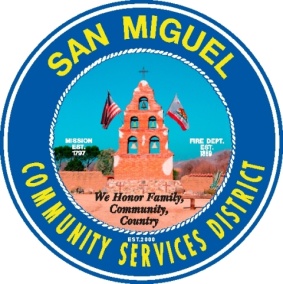 San Miguel Community Services DistrictNOTICE OF MEETING CANCELLATION OF THE FINANCE & BUDGET COMMITTEENOTICE IS HEREBY GIVEN that the regular meeting of the Finance & Budget Committee of the San Miguel Community Services District to be held on Thursday, June 1, 2017, at 4:30 p.m. at the San Miguel Community Services District Boardroom, 1150 Mission St. San Miguel, CA 93451, has been CANCELLED. Dated: June 1, 2017				Signed: __________________________							Tamara Parent							Account Clerk II/Operations Coordinator